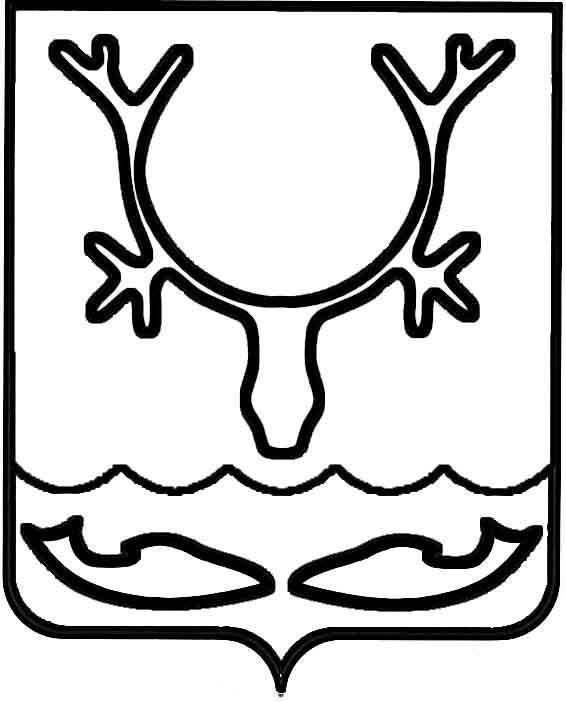 Администрация муниципального образования
"Городской округ "Город Нарьян-Мар"ПОСТАНОВЛЕНИЕВ соответствии с законом Ненецкого автономного округа от 28.11.2008 № 93-ОЗ "О выборах депутатов представительных органов муниципальных образований 
и выборных должностных лиц местного самоуправления в Ненецком автономном округе", руководствуясь Методикой планирования бюджетных ассигнований бюджета МО "Городской округ "Город Нарьян-Мар", в целях формирования расходов бюджета муниципального образования "Городской округ "Город Нарьян-Мар" на обеспечение подготовки и проведения муниципальных выборов Администрация муниципального образования "Городской округ "Город Нарьян-Мар"П О С Т А Н О В Л Я Е Т:Внести в Правила определения нормативных затрат на обеспечение подготовки и проведения муниципальных выборов и обеспечение деятельности избирательных комиссий в МО "Городской округ "Город Нарьян-Мар", утвержденные постановлением Администрации МО "Городской округ "Город Нарьян-Мар" 
от 20.06.2017 № 679 (далее – Правила), следующие изменения:1.1.	Наименование приложения 1 к постановлению Администрации МО "Городской округ "Город Нарьян-Мар" от 20.06.2017 № 679 изложить в следующей редакции: "Правила определения нормативных затрат на обеспечение подготовки 
и проведения муниципальных выборов и обеспечение деятельности избирательных комиссий в МО "Городской округ "Город Нарьян-Мар".Пункт 9 изложить в следующей редакции: "9. Дополнительная оплата труда (вознаграждение) заместителю председателя, секретарю муниципальной избирательной комиссии, работающим не на постоянной (штатной) основе, заместителю председателя, секретарю участковой избирательной комиссии осуществляется в размере 90 процентов, иным членам участковых избирательных комиссий, с правом решающего голоса, членам муниципальных избирательных комиссий с правом решающего голоса – в размере 80 процентов 
от размера дополнительной оплаты труда (вознаграждения) председателя соответствующей избирательной комиссии, работающего не на постоянной (штатной) основе.".Пункт 10.2 дополнить абзацем следующего содержания:"При расчете нормативных затрат на дополнительную оплату труда (вознаграждение) членам муниципальной избирательной комиссии применяется величина коэффициента, установленная председателю муниципальной избирательной комиссии.".Пункт 11.1 изложить в следующей редакции:"11.1. Члену муниципальной избирательной комиссии с правом решающего голоса, работающему в комиссии не на постоянной (штатной) основе, исходя 
из расчета двух часов работы ежедневно за весь период избирательной кампании, 
но не более двух месяцев.".Пункт 14 изложить в следующей редакции: "14. Размер коэффициента для выплаты дополнительной оплаты труда (вознаграждения) за активную работу по подготовке и проведению выборов председателю муниципальной избирательной комиссии, работающему 
не на постоянной (штатной) основе, входит в диапазон от 0,5 до 1,5. При этом величина коэффициента определяется согласно приложению 4 к настоящим Правилам.  Председателям участковых избирательных комиссий решение о размере коэффициента для выплаты дополнительной оплаты труда (вознаграждения) за активную работу 
по подготовке и проведению выборов принимается муниципальной избирательной комиссией после сдачи ими в муниципальную избирательную комиссию отчетов 
о поступлении и расходовании средств городского бюджета, выделенных 
на подготовку и проведение выборов.".1.6.	Дополнить Правила приложением № 4 согласно Приложению 
к настоящему постановлению.2.	Настоящее постановление вступает в силу со дня подписания и подлежит официальному опубликованию.Приложениек постановлению Администрациимуниципального образованиягородской округ "Город Нарьян-Мар"от 13.09.2021 № 1110"Приложение № 4к Правилам определения нормативных затратна обеспечение подготовки и проведениямуниципальных выборов в МО "Городской округ "Город Нарьян-Мар"Размер коэффициента для выплаты дополнительнойоплаты труда (вознаграждения) председателю муниципальной 
избирательной комиссии".13.09.2021№1110О внесении изменений в Правила определения нормативных затрат на обеспечение подготовки и проведения муниципальных выборов                            и обеспечение деятельности избирательных комиссий в МО "Городской округ "Город Нарьян-Мар", утвержденные постановлением Администрации МО "Городской округ "Город Нарьян-Мар" от 20.06.2017 № 679И.о. главы города Нарьян-Мара А.Н. БережнойКоличество участковых избирательных комиссий, задействованных 
в проведении муниципальных выборовРазмер коэффициента10,52-516-151,5